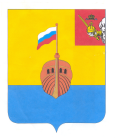 РЕВИЗИОННАЯ КОМИССИЯ ВЫТЕГОРСКОГО МУНИЦИПАЛЬНОГО РАЙОНА162900, Вологодская область, г. Вытегра, пр. Ленина, д.68тел. (81746)  2-22-03,  факс (81746) ______,       e-mail: revkom@vytegra-adm.ruКРАТКАЯ  ИНФОРМАЦИЯо результатах   контрольного мероприятия в МБОУ «Ковжинская средняя общеобразовательная школа»Наименование (тема) контрольного мероприятия: «Соблюдение бюджетного законодательства Российской Федерации МБОУ «Ковжинская средняя общеобразовательная школа» при использовании средств бюджета на реализацию мероприятий подпрограммы «Комплексная безопасность и мероприятия по проведению ремонтных работ в муниципальных образовательных учреждениях района на 2014- 2020 годы» муниципальной программы «Развитие образования Вытегорского муниципального района на 2014 - 2020 годы»Основание проведения контрольного мероприятия: пункт 4 раздела II плана, работы Ревизионной комиссии Вытегорского муниципального района на 2020 год, распоряжение № 7 от 04.03.2020 годаЦель(и) контрольного мероприятия: осуществление контроля за законностью, результативностью (эффективностью и экономностью) использования средств бюджета.Объекты контрольного мероприятия: МБОУ «Ковжинская средняя общеобразовательная школа»Проверяемый период времени:     2019 годСроки проведения контрольного мероприятия:   с 10.03.2020 года по 20.04.2020 года.Контрольное мероприятие приостановлено распоряжением № 10 от 31.03.2020г. на 34 дня. Возобновление мероприятия с 04.05.2020 г. Контрольное мероприятие приостановлено приказом от 6 мая 2020 г. № 4 «О приостановке проведения контрольных мероприятий».Возобновление проведения мероприятия с 09.06.2020 г. на основании распоряжения от 09.06.2020 № 32 «О возобновлении проведения контрольного мероприятия».  Исполнители контрольного мероприятия: Н.В.Зелинская – председатель Ревизионной комиссии ВМРОформленные акты, заключения, справки и т.п., использованные в отчете, ознакомление с ними под расписку руководителя или иных должностных лиц, проверенных объектов, наличие письменных объяснений, замечаний или возражений и заключение аудитора по ним: акт проверки № 12 от 16 июня  2020 года., подписанный 25.06.2020 директором учреждения и  Гл.бухгалтером Централизованной бухгалтерии МКУ «Многофункциональный центр предоставления государственных и муниципальных услуг в Вытегорском районе»Неполученные документы из числа затребованных с указанием причин или иные факты, препятствовавшие  работе:    нет.Краткая характеристика проверяемой сферы и деятельности объектов контроля (при необходимости): Юридический адрес проверяемого объекта: 162952, Вологодская область, Вытегорский район, с. Анненский Мост, Советский проспект, д.27. Муниципальное бюджетное общеобразовательное учреждение «Ковжинская средняя общеобразовательная школа» ИНН 3508002797.        Реализация целей и задач Учреждения осуществляется, в том числе с помощью   участия в муниципальной программе «Развитие образования Вытегорского муниципального района на 2014 - 2020 годы».Подпрограмма «Комплексная безопасность и мероприятия по проведению ремонтных работ в муниципальных образовательных учреждениях района на 2014- 2020 годы» является приложением к муниципальной программе «Развитие образования Вытегорского муниципального района на 2014 - 2020 годы», утвержденной постановлением Администрации Вытегорского муниципального района от 11.02.2014 г. № 91 «Об утверждении муниципальной программы «Развитие образования Вытегорского муниципального района на 2014 – 2020 годы» (с изменениями) в целях обеспечения развития образования на территории Вытегорского муниципального района как одного из вопросов местного значения муниципального района.              Учреждению на реализацию мероприятий Подпрограммы на 2019 год утвержден объем финансирования в виде субсидий на иные цели в сумме 5754766,60 рублей, в том числе:- 1772374,60 тыс. рублей – средства областного бюджета;-3982392,00 тыс. рублей – средства районного бюджета.         Средства предоставлялись на основании Соглашений о порядке и условиях предоставления субсидии из бюджета района на иные цели, заключенных между Учреждением и Администрацией района на реализацию мероприятий подпрограммы.Выводы.Средства на реализацию мероприятий Подпрограммы «Комплексная безопасность и мероприятия по проведению ремонтных работ в муниципальных образовательных учреждениях района на 2014- 2020 годы» муниципальной программы «Развитие образования Вытегорского муниципального района на 2014 - 2020 годы» на 2019 год в бюджете Вытегорского района предусмотрены в виде субсидии бюджетным учреждениям.    МБОУ «Ковжинская средняя общеобразовательная школа» на реализацию мероприятий Подпрограммы на 2019 год утвержден объем финансирования в виде субсидий на иные цели в сумме 5754766,60 рублей, в том числе: 1772374,60 тыс. рублей – средства областного бюджета, 3982392,00 тыс. рублей – средства районного бюджета. Средства предоставлялись на основании Соглашений о порядке и условиях предоставления субсидии из бюджета района на иные цели, заключенных между Учреждением и Администрацией района на реализацию мероприятий подпрограммы.По сведениям о состоянии лицевого счета бюджетного учреждения по учету субсидий на иные цели, бюджетные инвестиции (на 01.01.2020 года) и формы 0503766 «Сведения об исполнении мероприятий в рамках субсидий на иные цели и на цели осуществления капитальных вложений» плановый объем финансирования мероприятий Подпрограммы составлял 5754770,25 рублей. Отклонения между Соглашениями и бухгалтерской отчетностью составили 3,65 рублей. Кассовое исполнение мероприятий согласно ф. 0503766 составило 5754770,25 рублей или на 3,65 рублей больше доведенных до учреждения Соглашениями объемов финансирования.По данным годовой бюджетной отчетности за 2019 год субсидии на лицевой счет поступили в сумме 5754770,25 – на 3,65 рублей больше плановых значений согласно заключенных Соглашений. В целях реализации мероприятий Подпрограммы Учреждением были заключены 45 договоров на сумму 6237120,38 рублей, что превышает плановый объем финансирования (согласно заключенных Соглашений) на 482353,78 рублей.  Кредиторская задолженность на 01.01.2020 года составила 482351,13 рублей, что подтверждается данными бухгалтерского учета (ф. 0503769).  Отклонение учетных данных и данных анализа превышения лимитов бюджетных обязательств составило 2,65 рублей.Учреждение приняло денежные обязательства сверх объемов доведенных Учредителем бюджетных ассигнований. Погашение задолженности за счет средств районного бюджета предусмотрено в 2020 году.Анализ заключенных договоров и оплаты по ним показал наличие дебиторской задолженности Учреждения в сумме 186774,00 рубля. Произведены авансовые платежи по договорам. Выполнение работ, услуг и поставка товара не подтверждена до 31.12.2019 г. актами выполненных работ (накладными). Наличие дебиторской задолженности на 01.01.2020 г. подтверждается данными бухгалтерского учета (ф. 0503769). Анализ первичных документов показал, что фактически дебиторская задолженность отсутствует.Дебиторская задолженность возникла по причине не предоставления Учреждением актов в бухгалтерию для последующее отражения в учете, что является нарушением части 3 статьи 9 Федерального закона от 6 декабря 2011 года № 402-ФЗ «О бухгалтерском учете».План ФХД  на 2019 год Учреждением размещен на сайте www. bus.gov.ru 01.02.2019 года с нарушением срока на 2 рабочих дня.Информация о внесенных в 2019 году изменений в План ФХД по мероприятиям Подпрограммы на сайте  www. bus.gov.ru  отсутствует, что является нарушением  статьи 32 Федерального закона от 12.01.1996 № 7 «О некоммерческих организациях».Произведенные расходы способствовали выполнению заявленной Подпрограммой задачи. Анализ заключенных договоров и первичных бухгалтерских документов показал, что договора заключены в соответствии с требованиями Федерального закона РФ от 05.04.2013 № 44- ФЗ «О контрактной системе в сфере закупок товаров, работ, услуг для обеспечения государственных и муниципальных нужд». Нарушений применения бюджетной классификации расходов при отражении в учете не выявлено.Фактов нецелевого расходования бюджетных средств не выявлено.При проведении анализа наличия, заполнения первичных документов (договора, муниципальные контракты, счета, счета-фактуры, акты выполненных работ и стоимости работ, товарные накладные, платежные поручения) выявлены факты ошибок и нарушений.При заключении контрактов, договоров устанавливались и соблюдались сроки, достаточные для их реализации и достижения целей осуществления закупок.По всем анализируемым заключенным контрактам, договорам получены услуги, обозначенные в контрактах, в нужном объеме и качестве, что подтверждено подписанными Учреждением актами выполненных услуг, товарными накладными и отсутствием претензионных исков. Закупки произведены с целью повышения безопасности обучающихся и работников при осуществлении образовательной деятельности.   17.   В нарушении статьи  16  Федерального закона Российской Федерации от 05.04.2013 № 44 - ФЗ «О контрактной системе в сфере закупок то-варов, работ, услуг для обеспечения государственных и муниципальных нужд»:- изменения в план – график на 2019 год после 14.02.2019 года Учреждением не вносились. Увеличение ассигнований, предусмотренные доведенными Дополнительными Соглашениями 1-10 к Соглашению 7-к от 15.01.2019, Соглашением 3-В от 04.12.2019 г. в сумме 4137,8 тыс.рублей не нашло свое отражение в плане-графике;- Учреждением заключен договор № 1 от 17.01.2019   с ООО "СКВ" на  выполнение работ по проверке достоверности сметной стоимости объекта (окна) на сумму 17000,00 рублей. Договор заключен при отсутствии утвержденных ПФХД и плана-графика на 2019 год; - Учреждением осуществлены закупки (на реализацию мероприятий Подпрограммы в отсутствии утвержденных в плане-графике) на сумму 4137770,25 рублей.18. Подрядчиком ООО «ВАРИАНТ» нарушены условия договора подряда от 02.04.2019 № 9  по исполнению на 18 дней на сумму 264463,18 рублей. Дополнительные соглашения на изменение сроков выполнения работ не заключались.  Заключенный договор № 9 от 02.04.2019 не содержит условий об ответственности Подрядчика за не соблюдение сроков исполнения договора.  Документы, подтверждающие факт ведения претензионной работы со стороны Заказчика, на момент завершения проверки отсутствовали. Претензии с выставлением требований об уплате пеней, штрафов не выставлялись.  При анализе произведенных выплат по муниципальным контрактам и договорам выявлены факты нарушения Учреждением условий контрактов - в части нарушения сроков оплаты (статьи 34 и 94  Федерального Закона Российской Федерации № 44-ФЗ).      Общая сумма проверенных средств – 6237,1 тыс.рублей. Сумма нарушений – 3882,8 тыс. рублей.Предложения по восстановлению и взысканию средств, наложению финансовых или иных санкций, привлечению к ответственности лиц, допустивших нарушения:  МБОУ «Ковжинская средняя общеобразовательная школа»- принять меры по привлечению к ответственности лиц, допустивших нарушения Федерального Закона Российской Федерации № 44-ФЗ «О контрактной системе в сфере закупок товаров, работ, услуг для обеспечения государственных и муниципальных нужд». Администрации Вытегорского муниципального района- принять меры по привлечению к ответственности лиц, допустивших нарушения бюджетного законодательства, и нарушения Федерального Закона Российской Федерации № 44-ФЗ «О контрактной системе в сфере закупок товаров, работ, услуг для обеспечения государственных и муниципальных нужд». Предложения по устранению выявленных нарушений и недостатков в управлении и ведомственном контроле, правовом регулировании проверяемой сферы: Администрации Вытегорского муниципального района При реализации муниципальных программ осуществлять внутренний контроль за реализацией мероприятий участниками программ. При заключении дополнительных Соглашений осуществлять контроль за уже принятыми бюджетными обязательствами участников муниципальных программ.  Руководителю МБОУ «Ковжинская средняя общеобразовательная школа»Исключить в дальнейшей работе принятие бюджетных обязательств сверх установленных Соглашениями объемов.  Исключить нарушения пункта 3.5 статьи 32 Федерального закона от 12.01.1996 № 7 «О некоммерческих организациях», утвержденного приказом Министерства финансов Российской Федерации от 21.07.2011 г. № 86н Порядка предоставления информации государственным (муниципальным) учреждением, ее размещения на официальном сайте в сети Интернет и ведения указанного сайта. Осуществить контроль за актуальностью информации за 2019 год и за прошедший период 2020 года. Исключить нарушения требований Федерального закона от 6 декабря 2011 г. № 402-ФЗ «О бухгалтерском учете»:- принять меры по отражению в бухгалтерском учете достоверной информации о наличии дебиторской задолженности,  - исключить нарушения требований статьи 9, в части оформления фактов хозяйственной деятельности учреждения,- принять меры по недопущению ошибок и опечаток в платежных поручениях.4. Исключить нарушения Федерального Закона Российской Федерации № 44-ФЗ «О контрактной системе в сфере закупок товаров, работ, услуг для обеспечения государственных и муниципальных нужд»:- статьи 34 и 94 в части соблюдения условий муниципальных контрактов и договоров (сроки оплаты),- при заключении муниципальных контрактов и договоров предусматривать ответственность поставщиков и подрядчиков за нарушение сроков исполнения контрактов и договоров. Осуществлять ведение претензионной работы по фактам нарушения сроков исполнения контрактов (договоров),- статьи  16, в части соблюдения требования к своевременному размещению изменений в план-график закупок.Исключить в дальнейшей работе заключение договоров и контрактов до даты внесения изменений в План финансово-хозяйственной деятельности и в План-график закупок. Другие предложения: Материалы проверки направить в прокуратуру Вытегорского района для правовой оценки действий должностных лиц. Предлагаемые представления и/или предписания:  представление директору МБОУ «Ковжинская СОШ» от 26.06.2020 г., информационное письмо Руководителю Администрации Вытегорского муниципального района.Председатель Ревизионной комиссии                                              _____________                         / Н.В.Зелинская/                                                                                                                           